1	مقدمةأصبحت المعاملات المالية المتنقلة أحد التطبيقات الرئيسية للاتصالات/تكنولوجيا المعلومات والاتصالات من أجل التنمية الاجتماعية والاقتصادية للبلدان. ويتيح استخدام الهواتف المحمولة من أجل الخدمات المالية المتنقلة العديد من الفرص لتعزيز النمو والتنمية. ويمكن للخدمات المالية المتنقلة أن توفر منافع هائلة لصناعة الاتصالات/تكنولوجيا المعلومات والاتصالات وتحقيق الشمول المالي. وسيتطلب استخدام تطبيقات الخدمات المالية المتنقلة بشكل واسع نظاماً من المعايير القابلة للنشر لم تُستحدث بعد.2	المقترحونتيجةً لذلك، يُقترح مشروع قرار جديد لتشجيع قطاع تقييس الاتصالات على مواصلة تطوير التوصيات اللازمة بشأن جودة الخدمة وجودة التجربة فيما يتعلق بالتطبيقات والخدمات متعددة الوسائط، وتوفير كل ما يلزم من دعم ومساعدة لإجراء هذه الدراسات، وتنظيم ورش عمل وتقديم المساعدة في إعداد توصيات من شأنها أن توفر إرشادات للمنظمين فيما يتعلق باستراتيجيات مراقبة وتعزيز جودة الخدمة وجودة التجربة فميا يتعلق بخدمات الاتصالات.ADD	AFCP/42A18/1مشـروع القـرار الجديـد [AFCP-7]تعزيز الخدمات المالية المتنقلة(الحمامات، 2016)إن الجمعية العالمية لتقييس الاتصالات (الحمامات، 2016)،إذ تدرك ﺃ )	أن الفريق الاستشاري لتقييس الاتصالات أنشأ فريقاً متخصصاً لقطاع تقييس الاتصالات يُعنى بالخدمات المالية الرقمية (FG DFS) في اجتماعه الذي عُقد في جنيف من 17 إلى 20 يونيو 2014، والذي ستركز ولايته على الابتكارات في عمليات الدفع وتوصيل الخدمات المالية عبر التكنولوجيات المتنقلة، التي تحدث في البلدان المتقدمة والنامية، على السواء؛ﺏ)	أن لجنة الدراسات 3 لقطاع تقييس الاتصالات تشارك في دراسة الخدمات المالية المتنقلة من خلال فريق المقرر التابع لها لوضع معايير في هذا الصدد بالتعاون مع المنظمات المعنية بوضع المعايير (SDO) ذات الصلة،وإذ تضع في اعتبارها ﺃ )	أن استخدام الهواتف المحمولة من أجل الخدمات المالية المتنقلة يتيح فرصاً هائلة لتعزيز النمو والتنمية؛ﺏ)	الفوائد المتعددة التي يمكن للخدمات المالية المتنقلة أن تجلبها لصناعة الاتصالات/تكنولوجيا المعلومات والاتصالات والشمول المالي؛ﺝ)	أن تطبيق الخدمات المالية المتنقلة بشكل واسع سيتطلب نظاماً من المعايير القابلة للنشر لم تُستحدث بعد،وإذ تلاحظ ﺃ )	أن قطاع تقييس الاتصالات بالاتحاد الدولي للاتصالات (ITU-T) ينبغي أن يؤدي دوراً قيادياً في تطوير نظام المعايير القابلة للنشر من أجل الخدمات المالية المتنقلة؛ﺏ)	أن الفريق المتخصص المعني بالخدمات المالية الرقمية والتابع لقطاع تقييس الاتصالات سيضع خارطة طريق للتقييس من أجل خدمات مالية رقمية قابلة للتشغيل البيني وأنه سيعمل عن كثب مع لجان الدراسات لقطاع تنمية الاتصالات وسيدعو أيضاً غير الأعضاء بقطاع تقييس الاتصالات إلى المشاركة في أعماله،تقرر تكليف لجنة الدراسات 3 لقطاع تقييس الاتصالات1	بتنظيم الهياكل اللازمة ضمن لجنة الدراسات 3 لتوسيع وتسريع العمل بشأن الخدمات المالية المتنقلة اعتباراً من اجتماعها الأول في فترة الدراسة المقبلة؛2	بالتنسيق والتعاون مع لجان الدراسات ذات الصلة في قطاع تقييس الاتصالات وتحديداً لجان الدراسات 2 و13 و16 و17 والأفرقة المتخصصة لقطاع تقييس الاتصالات،تكلف الفريق الاستشاري لتقييس الاتصالات1	بدراسة هذه المسألة، والنظر في مدخلات لجنة الدراسات 3 ولجان الدراسات المعنية الأخرى، واتخاذ الإجراءات اللازمة حسب الاقتضاء بهدف اتخاذ قرار بشأن أنشطة تقييس الخدمات المالية المتنقلة اللازمة في قطاع تقييس الاتصالات مع اتخاذ التدابير التالية:’1‘	تحديد لجنة (لجان) الدراسات ذات الصلة للقيام بأعمال المتابعة ووضع ترتيب تنظيمي مناسب بشأن الخدمات المالية المتنقلة؛’2‘	تنسيق العمل بشأن الخدمات المالية المتنقلة بين لجان الدراسات، كل حسب مجال خبراتها؛’3‘	تعزيز التعاون مع الهيئات والمنتديات الأخرى المعنية بوضع المعايير المتعلقة بالخدمات المالية المتنقلة؛’4‘	تحديد رؤية استراتيجية واضحة لتقييس الخدمات المالية المتنقلة والدور النشيط الهام الذي ينبغي لقطاع تقييس الاتصالات الاضطلاع به،2	بأن يعرض على الندوة العالمية لمنظمي الاتصالات التي ينظمها الاتحاد، إنشاء إطار تمكيني للخدمات المالية المتنقلة للتصديق عليه،تكلف مدير مكتب تقييس الاتصالات1	بتوفير الموارد اللازمة حسب الاقتضاء؛2	بتنظيم ورشة عمل بشأن الخدمات المالية المتنقلة في 2017 من أجل تعزيز الخدمات المالية المتنقلة داخل قطاع تقييس الاتصالات،3	بإجراء دراسة تصف وتتناول الفجوات في مجال التقييس وتحدد أعمال التقييس المستقبلية للجان دراسات قطاع تقييس الاتصالات في مجال الخدمات المالية الرقمية،تدعو الدول الأعضاء وأعضاء القطاع والمنتسبين والهيئات الأكاديميةإلى تقديم مساهمات لتطوير تقييس الخدمات المالية المتنقلة في قطاع تقييس الاتصالات.___________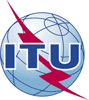 الجمعية العالمية لتقييس الاتصالات (WTSA-16)الحمامات، 25 أكتوبر - 3 نوفمبر 2016الجمعية العالمية لتقييس الاتصالات (WTSA-16)الحمامات، 25 أكتوبر - 3 نوفمبر 2016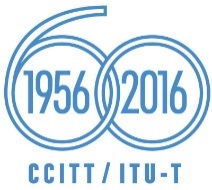 الجلسة العامةالجلسة العامةالإضافة 18
للوثيقة 42-Aالإضافة 18
للوثيقة 42-A10 أكتوبر 201610 أكتوبر 2016الأصل: بالإنكليزيةالأصل: بالإنكليزيةإدارات الاتحاد الإفريقي للاتصالاتإدارات الاتحاد الإفريقي للاتصالاتإدارات الاتحاد الإفريقي للاتصالاتإدارات الاتحاد الإفريقي للاتصالاتمشروع القرار الجديد [AFCP-7] - تعزيز الخدمات المالية المتنقلةمشروع القرار الجديد [AFCP-7] - تعزيز الخدمات المالية المتنقلةمشروع القرار الجديد [AFCP-7] - تعزيز الخدمات المالية المتنقلةمشروع القرار الجديد [AFCP-7] - تعزيز الخدمات المالية المتنقلةيراعي مشروع القرار هذا الابتكارات الأخيرة في مجال المدفوعات وتقديم الخدمات المالية عبر التكنولوجيات المتنقلة التي تشهدها البلدان المتقدمة والبلدان النامية على السواء. ويشجع لجان الدراسات المعنية في قطاع تقييس الاتصالات على تنسيق أنشطتها المتعلقة بإعداد توصيات جديدة بشأن المعاملات المالية المتنقلة والخدمات المالية الرقمية.ملخص: